Top of FormAbout Us| Store| Help| My Account| En Español For Students |For Parents |For Professionals Bottom of FormTop of FormBottom of FormCollegeBoard.org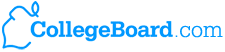 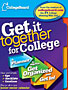 Sample College Essay QuestionsWhat Do Colleges Want to Know?Generally, there are three types of questions: The "you," the "why us," and the "creative." Here are tips and actual sample questions for each type. Don't assume that the questions are currently being used by a college (most colleges adjust questions annually).Top of FormThe "You" QuestionMany colleges ask for an essay that boils down to, "Tell us about yourself." The school just wants to know you better and see how you'll introduce yourself. For example:"Please complete a one-page personal statement and submit it with your application." (James Madison University)"How would you describe yourself as a human being? What quality do you like best in yourself and what do you like least? What quality would you most like to see flourish and which would you like to see wither?" (Bates College)Your ApproachThis direct question offers a chance to reveal your personality, insight, and commitment. The danger is that it's open-ended, so you need to focus. Find just one or two things that will reveal your best qualities, and avoid the urge to spill everything.The "Why Us" QuestionSome schools ask for an essay about your choice of a school or career. They're looking for information about your goals, and about how serious your commitment is to this particular school. For example:"Why is UVM a good college choice for you?" (University of Vermont)"Please tell us about your career goals and any plans you may have for graduate study." (Westfield State College)Your ApproachThe focus is provided: Why did you choose this school or path? This should be pretty clear to you, since you probably went through some kind of selection process. Make sure you know your subject well. For example, if you say you want to attend Carleton College to major in agriculture, the school will be able to tell how carefully you've chosen (Carleton doesn't have an agriculture major).The "Creative" QuestionSome colleges evaluate you through your choice of some tangential item: a national issue, a famous person, what you would put in a time capsule, a photograph. Here the school is looking at your creativity and the breadth of your knowledge and education. For example:"Do you believe there's a generation gap? Describe the differences between your generation and others." (Denison University)"Indicate a person who has had a significant influence on you, and describe that influence." (Common Application)Bottom of FormYour approachAgain, you have something to react to, a way to show yourself and write about your real views. Just don't forget the importance of writing an informed essay. For example, don't write about a fantasy lunch with a famous writer and get the titles of her novels wrong. Also, when thinking about how creative to get, use common sense. Being creative to the point of wacky is a risk you may not want to take.This article is based on information found in The College Application Essay, by Sarah Myers McGinty, which is available through our online store. Back to top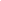 TRUSTe Certified Privacy site map| contact us| about us| press| careers| link to us| compliance| terms of use| privacy policy © 2011 The College Board